Лэпбук – одна из форм   представления информациипроектной и исследовательской деятельности в начальной школеПроект – одна из форм исследовательской работы. К современным детям поступает огромное количество информации. Обилие этой информации само по себе не приводит к системности знаний. Необходимо научить младших школьников отбирать нужное: находить связи, структурировать информацию, выделять главное. Федеральный государственный образовательный стандарт предполагает деятельностный подход к освоению обучающимися новых знаний и умение представлять её в виде самостоятельной реализуемой творческой продукции.Роль учителя – знать суть этой проектной деятельности, её этапов, требований к процессу и результату выполнения. Учитель направляет, советует, помогает в решении сложных вопросов.Цель: использование лэпбука как одной из форм представления информации проектной и исследовательской деятельности в начальной школеЗадачи: 1. Создать условия для формирования у детей информационной компетентности, формирования у ребят коммуникативной компетентности2.  Научить работать с информацией и представлять её в виде творческой продукцииВ нашей школе ежегодно проводится конференция «Умники и умницы», где учащиеся представляют свои реферативно-исследовательские и проектные работы. В этом году наши учащиеся презентовали свои проектные работы в виде лэпбука.Лэпбук - заключительный этап самостоятельной исследовательской работы, которую ученик проделал в ходе изучения определенной темы.Лэпбук помогает самостоятельно работать с несколькими источниками информации; делать собственные открытия, закреплять, систематизировать изученный материал, развивать творческие способности. При создании лэпбука ученик использует умения по письму, математике, ИЗО, труду.Лэпбук представляет собой тематическую папку с картинками, миникнижками, кармашками, дверками, окошечками, подвижными деталями, в которых собран изучаемый материал.    Лэпбук по теме: «Ах, картошечка - картошка!».Кузяева Виктория (2 класс)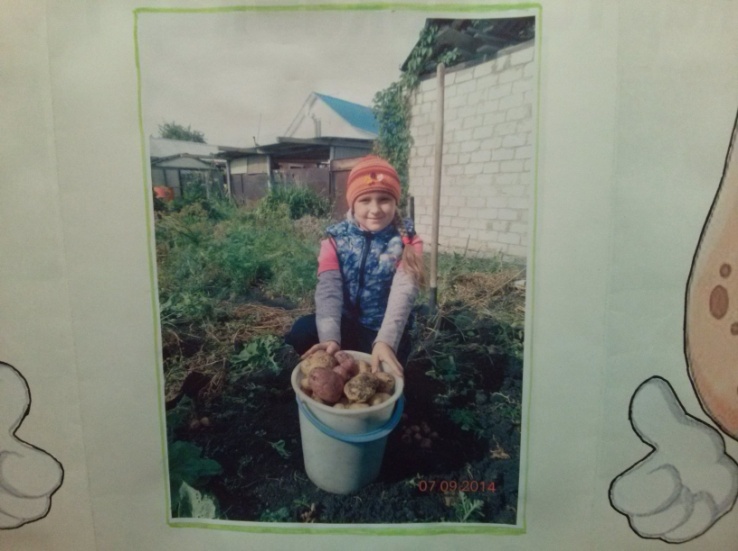 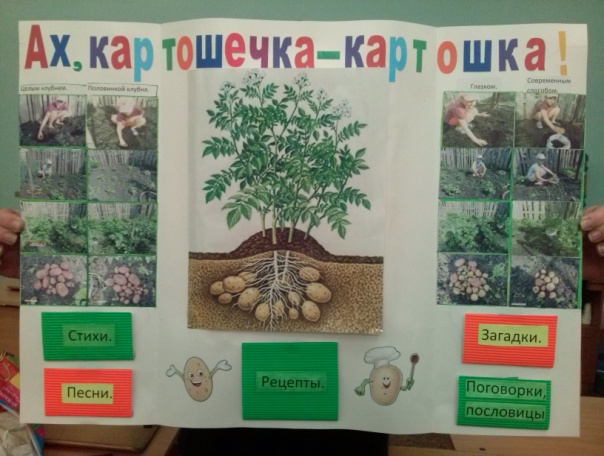 Лэпбук по теме: «За что меня ругают?»Беспутин Дмитрий (2 класс)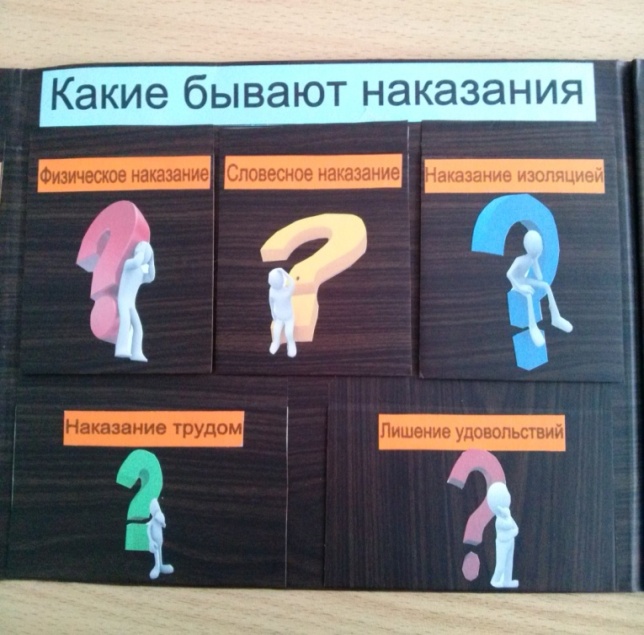 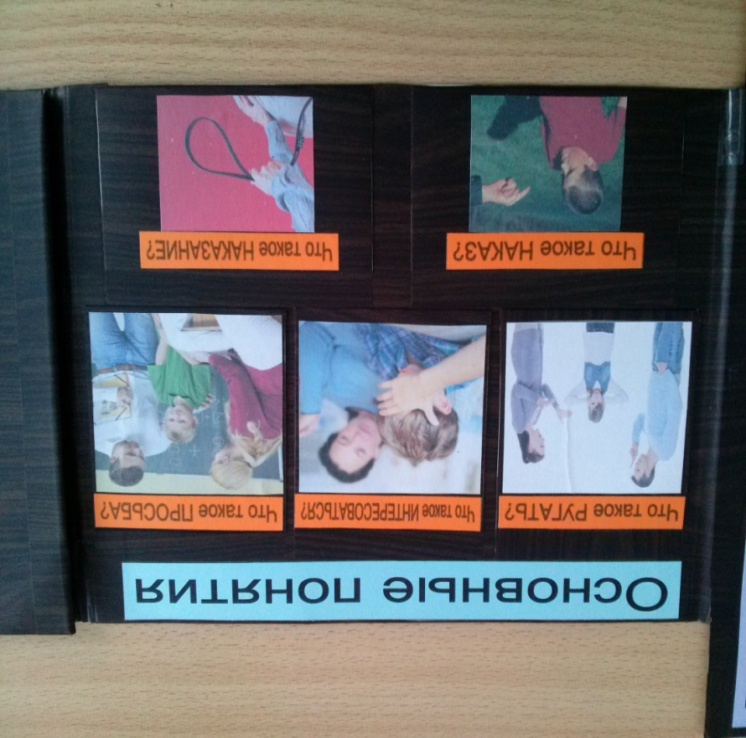 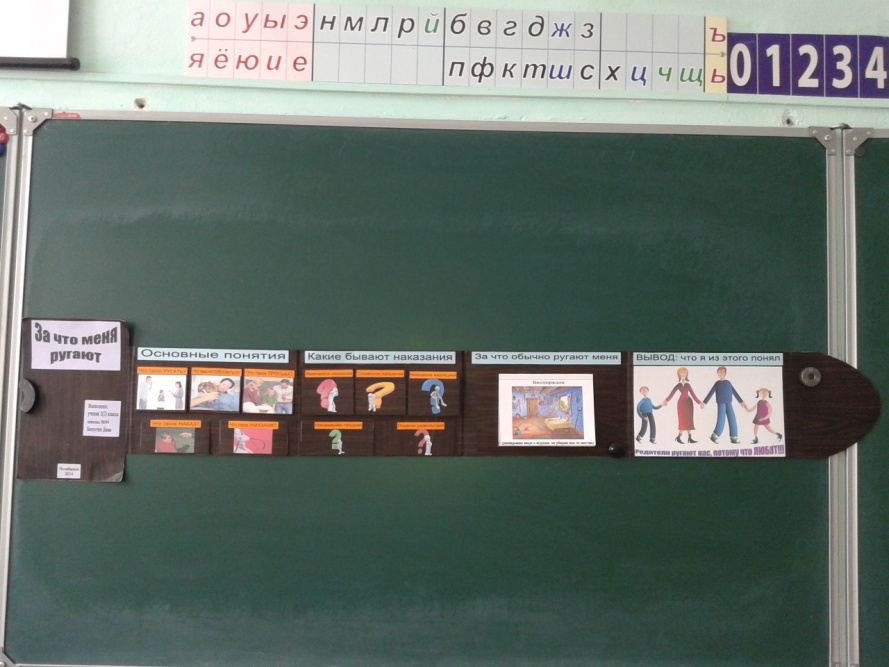 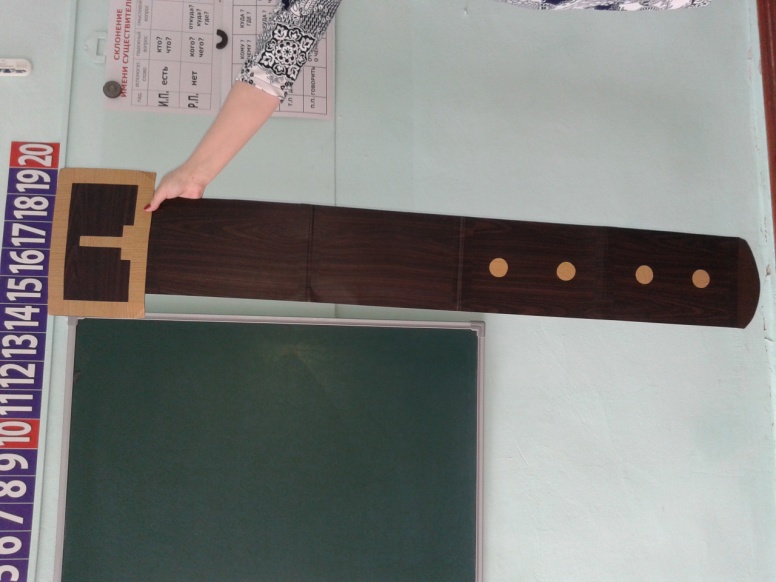 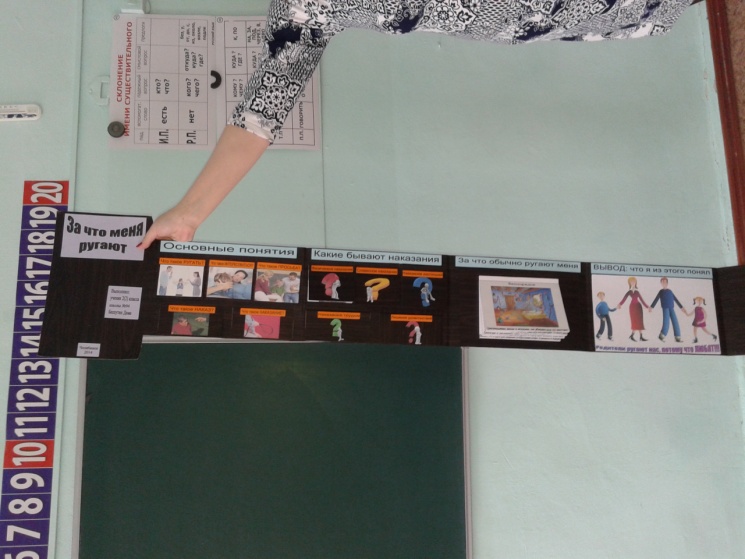                                              Лэпбук по теме: «Денежная азбука»                                                        Алерт Полина (2 класс)                                                                                                                                                              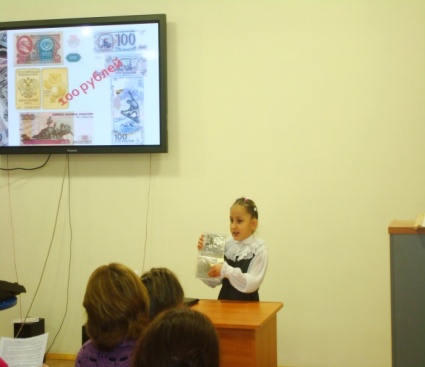 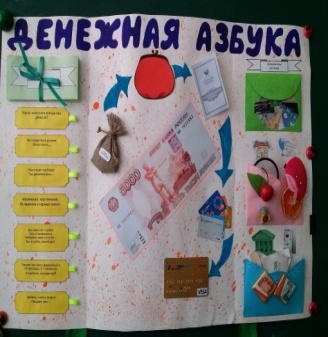 Лэпбук по теме: «Мои глаза»Пехотина Вероника (3 класс)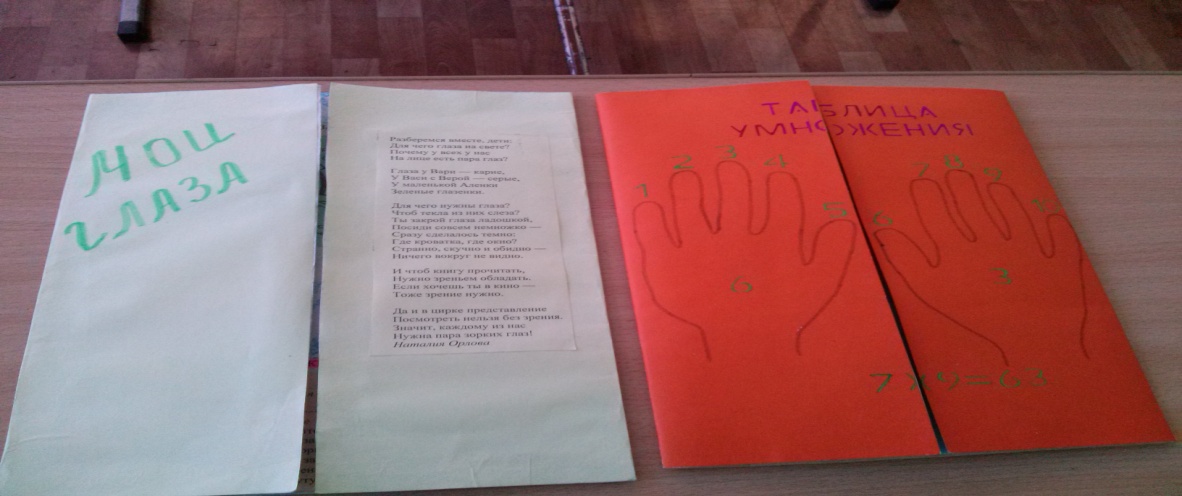 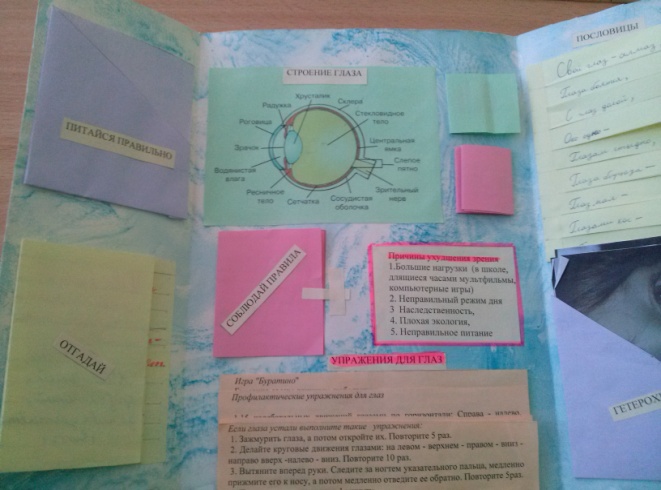 Лэпбук по теме: «Таблица умножения»Большакова Валерия (3 класс)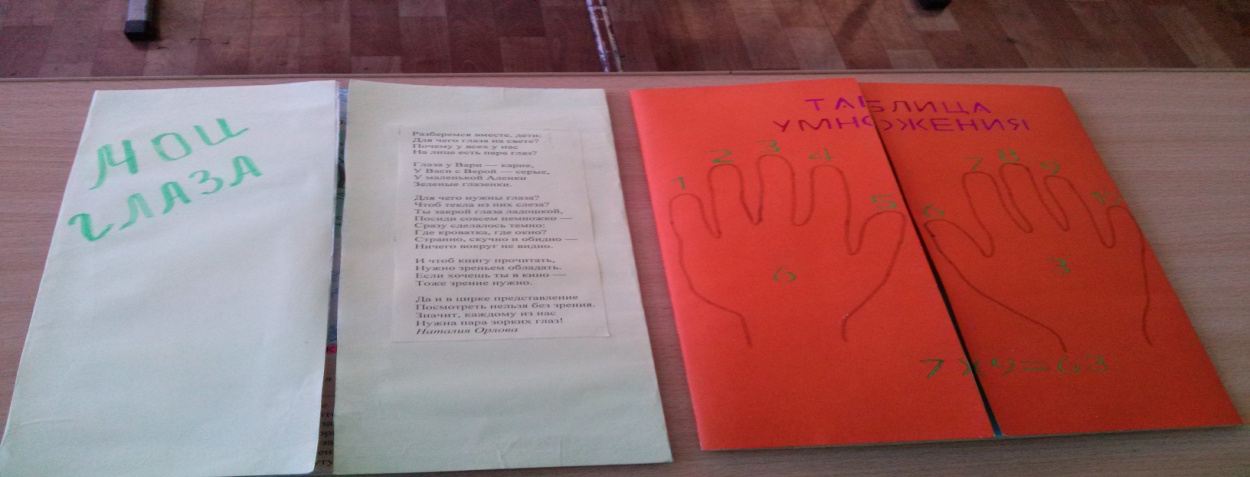 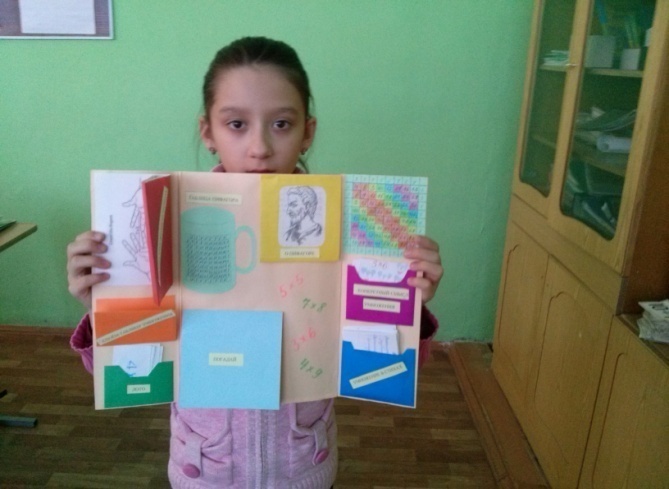 Лэпбук по теме: «Откуда хлеб на стол пришёл»Мамонова Полина (3 класс)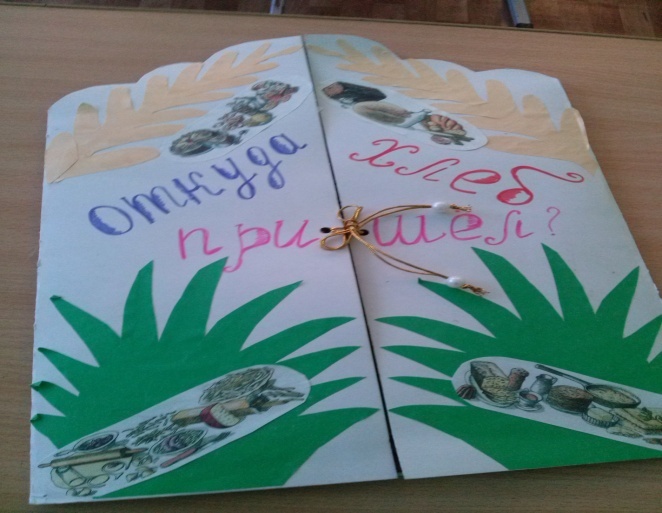 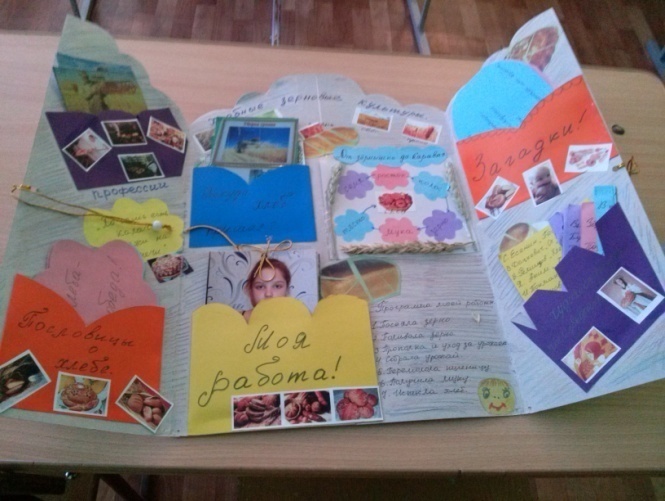 Лэпбук по теме: «Вода – необыкновенное вещество»                                                Групповой проект (3 класс)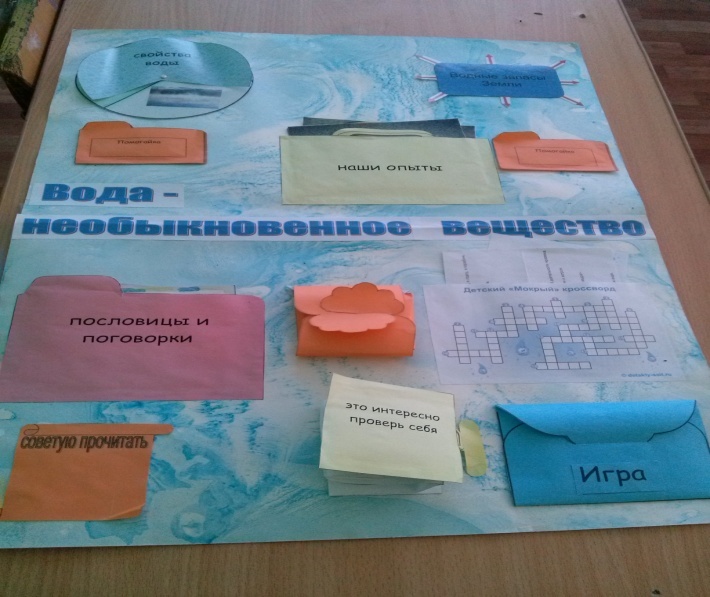 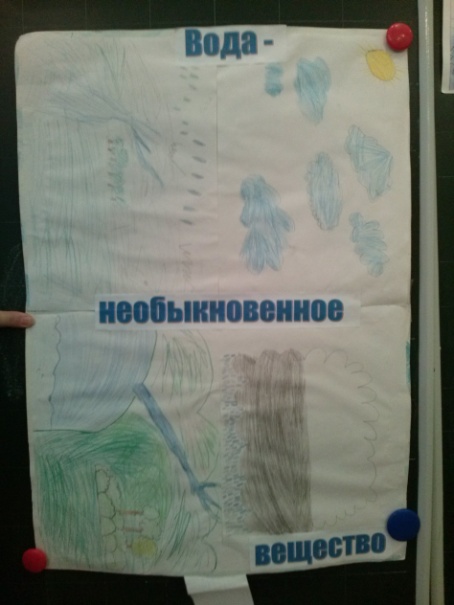 V Международный  интернет-конкурс «Творческий учитель - одаренный ученик»НоминацияМетодические материалы по организации проектного обученияУчителяАбдрахманова Вилия ХайретдиновнаСибагатуллина  Лилия  НабиулловнаЭлектронный адресviliya1962@ya.rualokh@mail.ruОбразовательное учреждениеМАОУ «СОШ № 94 г. Челябинска»